Ш У Ö МПО С Т А Н О В Л Е Н И Еот  29 декабря  2018 г.                                                                  № 275                  гп. Усогорск, Удорского районаРеспублика Коми   Об утверждении Программы комплексного  развития транспортной  инфраструктуры муниципального  образования городского поселения «Усогорск» ( 2018-2027 гг)           В целях реализации Федерального закона от 06 октября 2003 года № 131-ФЗ «Об общих принципах организации местного самоуправления  в Российской Федерации», в соответствии с Постановлением  Правительства РФ от 25.12.2015 г. № 1440 «Об утверждении требований к программам комплексного развития транспортной инфраструктуры поселений, городских округов», администрация городского поселения «Усогорск»           ПОСТАНОВЛЯЕТ:     1. Утвердить  Программу комплексного развития транспортной  инфраструктуры муниципального  образования городского поселения «Усогорск» ( 2018-2027 гг) согласно приложению.     2. Настоящее постановление  подлежит размещению на официальном сайте администрации городского поселения «Усогорск».    3. Постановление вступает в силу со дня его подписания.    4. Контроль за выполнением постановления оставляю за собой.Руководительадминистрации МО ГП «Усогорск»                                              И.М.Кузнецов Приложение к Постановлению Администрации ГП «Усогорск»от « 29»  декабря  2018г. № 275Администрация МО ГП «Усогорск»ПРОГРАММА  КОМПЛЕКСНОГО РАЗВИТИЯ ТРАНСПОРТНОЙ ИНФРАСТРУКТУРЫ МУНИЦИПАЛЬНОГО ОБРАЗОВАНИЯ ГОРОДСКОГО ПОСЕЛЕНИЯ «УСОГОРСК» (2018-2027 гг.)ПАСПОРТ
программы комплексного развития транспортной инфраструктуры                  МО ГП «Усогорск » (2018-2027 годы)1. Характеристика существующего состояния транспортной инфраструктуры1.1. Анализ положения МО ГП «Усогорск» в структуре пространственной организации Российской Федерации, анализ положения поселения, городского округа в структуре пространственной организации субъектов Российской ФедерацииМО ГП «Усогорск» наделено статусом Муниципальное образование в составе муниципального района «Удорский» Республики Коми - Закон  Республики Коми от 05.03.2005г. №11-РЗ «О территориальной организации местного самоуправления в республике Коми». МО ГП «Усогорск» расположен: центр муниципального района «Удорский». Общая площадь составляет 6326 га. МО ГП «Усогорск» граничит со следующими муниципальными образованиями:- с северо – востока с сельским поселением «Кослан»; - с северо – запада  с городским поселением «Чим»;- с юго – востока  с сельским поселением Буткан.В состав МО  ГП «Усогорск» входят:- пгт.Усогорск- д.Разгорт- д.Нижний Вылиб Общая протяженность автомобильных дорог общего пользования местного значения всего – 9,8 км, из них: с твердым усовершенствованным покрытием общего пользования – 8,2 км. Ширина проезжей части, в основном, составляет  6 м. Количество мостов на автомобильных дорогах МО ГП «Усогорск» - 4.На территории МО ГП «Усогорск»  проходит автомобильная дорога регионального значения.Административный центр МО ГП «Усогорск» находится на расстоянии 270 км от г. Сыктывкара.1.2. Социально-экономическая характеристика МО ГП «Усогорск», характеристика градостроительной деятельности на территории МОГП «Усогорск», включая деятельность в сфере транспорта, оценка транспортного спросаПо состоянию на 01.01.2017 года численность населения МО ГП «Усогорск » составляла 5,44 тыс. человек. Основная часть населения проживает в п.Усогорск.Численность населения в разрезе городских поселений, поселков городского типа, сельских поселений представлена в таблице 1. Таблица 1Численность населения МО ГП «Усогорск» в разрезе населенных пунктовДинамика численности представлена в таблице 2.Таблица 2Динамика численности МО ГП «Усогорск»Выводы по численностиНа территории МО ГП «Усогорск» отсутствуют градообразующие предприятия. К основным видам деятельности МО ГП «Усогорск»» относится  жилищно-коммунальное хозяйство.Здравоохранение – ГБУЗ РК «Удорская ЦРБ».Образование – МДОУ «Усогорский детский сад «Аленка»», МДОУ «Усогорский детский сад «Снежанка»», МДОУ «Детский сад «Белочка»», МОУ «Усогорская СОШ с УИОП», МУДО «Дом детского творчества пгт.Усогорск» Социальная сфера К полномочиям органов местного самоуправления муниципальных районов в области градостроительной деятельности, согласно ч. 2 ст. 8 Градостроительного кодекса Российской Федерации, относятся:1) подготовка и утверждение документов территориального планирования муниципальных образований;2) утверждение местных нормативов градостроительного проектирования муниципальных районов;3) утверждение правил землепользования и застройки соответствующих межселенных территорий;4) утверждение подготовленной на основании документов территориального планирования муниципальных образований документации по планировке территории, за исключением случаев, предусмотренных Градостроительным кодексом Российской Федерации;5) выдача разрешений на строительство, разрешений на ввод объектов в эксплуатацию при осуществлении строительства, реконструкции, капитального ремонта объектов капитального строительства, расположенных на соответствующих межселенных территориях;6) ведение информационных систем обеспечения градостроительной деятельности, осуществляемой на территориях муниципальных районов.Действуя в рамках полномочий, установленных Градостроительным кодексом Российской Федерации, Федеральным законом от 06.10.2003 №131-ФЗ «Об общих принципах организации местного самоуправления в Российской Федерации» органы местного самоуправления муниципального района подготовили и утвердили муниципальные правовые акты в области градостроительных отношений.На территории МО ГП «Усогорск» утверждены градостроительные документы:Генеральный план МО ГП «Усогорск», утвержден  решением Совета  ГП «Усогорск» от 28.06.2017г.  №IV-10/1;Правила землепользования и застройки МО  ГП «Усогорск», утверждены решением Совета ГП «Усогорск» от 28.06.2017г.  №IV-10/1;1.3. Характеристика функционирования и показатели работы транспортной инфраструктурыРазвитие транспортной системы МО ГП «Усогорск» является необходимым условием для улучшения качества жизни жителей в п.Усогорск. Недооценка проблемы несоответствия состояния дорог и инфраструктуры местного значения социально-экономическим потребностям общества является одной из причин экономических трудностей и негативных социальных процессов. Основными структурными элементами транспортной инфраструктур МО ГП «Усогорск»  являются: автомобильные дороги и автотранспорт, транспортная доступность и улично-дорожная сеть, железнодорожный транспорт.Автомобильные дороги и автотранспортЖелезнодорожный транспортТранспортная доступностьУлично-дорожная сеть и внутригородской транспорт1.4. Характеристика сети дорог М О ГП «Усогорск», параметры дорожного движения, оценка качества содержания дорогДорожно-транспортная сеть МО ГП «Усогорск» состоит, в основном, из дорог V категории, предназначенных для автомобильного движения. В таблице 3 приведен перечень и характеристика дорог местного значения. Таблица 3Перечень автомобильных дорог МО  ГП «Усогорск»Информация о протяженности дорог с распределением по типам покрытия представлена в таблице 4. Таблица 4Состав автомобильных дорог МО ГП  «Усогорск»Большинство дорог общего пользования местного значения имеют твердое  покрытие. В условиях ограниченного финансирования дорожных работ с каждым годом увеличивается протяженность дорог, требующих реконструкции, капитального ремонта и ремонта. Почти все дороги требуют ямочного и капитального ремонта, оканавливания.Оценка качества содержания дорог не удовлетворительное, так как недостаточно средств в дотационном бюджете поселения.1.5. Анализ состава парка транспортных средств и уровня автомобилизации в МО ГП «Усогорск», обеспеченность парковками (парковочными местами)Автомобильный парк МО ГП «Усогорск» преимущественно состоит из легковых автомобилей.Таблица 5Состав парка транспортных средств МО ГП «Усогорск»Таблица 6Оценка уровня автомобилизации населенияРост количества легковых автомобилей у населения поселения происходит ввиду незначительного роста доходов населения и обновления парка легковых автомобилей.  Обеспеченность парковками (парковочными местами) в МО ГП «Усогорск» низкая, виду планировки и архитектурных особенностей поселка,  который строился  в  семидесятые годы. 1.6. Характеристика работы транспортных средств общего пользованияПротяженность автобусных маршрутов.Протяженность автомобильных дорог с автобусным сообщением -  с районным центром с.Кослан – 14 км. Охваченность населенных пунктов автобусным сообщением с районным центром с.Кослан – пгт. Усогорск – д.Разгорт.Анализ пассажиропотока – жители поселения.1.7. Характеристика условий пешеходного и велосипедного передвиженияУровень благоустройства улично-дорожной сети низкий. Обустройство пешеходных переходов и тротуаров – 11 из них, 3 стационарных.Наличие специализированных дорожек для велосипедного передвижения - 0.1.8. Характеристика движения грузовых транспортных средств, оценка работы транспортных средств коммунальных и дорожных служб, состояния инфраструктуры для данных транспортных средствОсновные предприятия, осуществляющие грузовые перевозки на территории МО  ГП «Усогорск» присутствуют.Маршруты движения грузового транспорта присутствуют.Основные предприятия, осуществляющие выполнение коммунальных и дорожных работ на территории МО  ГП «Усогорск»  ООО «Жилстрой» и ИП Трофимов И.М., ОАО «Коми дорожная компания». Оценка работы транспортных средств коммунальных и дорожных служб – удовлетворительно.1.9. Анализ уровня безопасности дорожного движенияОбеспечение безопасности на автомобильных дорогах является важнейшей частью социально-экономического развития МО ГП «Усогорск». Ситуация, связанная с аварийностью на транспорте, неизменно сохраняет актуальность в связи с несоответствием дорожно-транспортной инфраструктуры потребностям участников дорожного движения, из-за нарушения правил дорожного движения, превышения скоростного режима, из-за неудовлетворительного качества дорожных покрытий, погодных условий и др. В настоящее время решение проблемы обеспечения безопасности дорожного движения является одной из важнейших задач.Таблица 7Оценка дорожной ситуации1.10. Оценка уровня негативного воздействия транспортной инфраструктуры на окружающую среду, безопасность и здоровье населенияКоличество автомобильного транспорта в МО ГП «Усогорск» составляет 2800 ед.  Не предполагается дальнейший рост пассажирского и грузового транспорта.Основные характерные факторы, неблагоприятно влияющие на окружающую среду и здоровье:Загрязнение атмосферы. Выброс в воздух дыма и газообразных загрязняющих веществ (диоксин азота и серы, озон) приводят не только к загрязнению атмосферы, но и к вредным проявлениям для здоровья, особенно к респираторным аллергическим заболеваниям.Воздействие шума. Приблизительно 30% населения России подвергается воздействию шума от автомобильного транспорта с уровнем выше 55дБ. Это приводит к росту сердечно-сосудистых и эндокринных заболеваний. Воздействие шума влияет на познавательные способности людей, вызывает раздражительность.Снижение двигательной активности. Наблюдается тенденция к снижению уровня активности у людей, в связи с тем, что все больше предпочитают передвигаться при помощи автотранспорта. Недостаточность двигательной активности приводит к таким проблемам со здоровьем как сердечно-сосудистые заболевания, инсульт, диабет, ожирение, некоторые типы рака, остеопороз и вызывают депрессию.   Учитывая сложившуюся планировочную структуру МО ГП «Усогорск» и характер дорожно-транспортной сети, отсутствие  дорог с интенсивным движением в районах жилой застройки, можно сделать вывод о сравнительно благополучной  экологической ситуации в части воздействия транспортной инфраструктуры на окружающую среду, безопасность и здоровье человека.1.11. Характеристика существующих условий и перспектив развития и размещения транспортной инфраструктуры МО ГП «Усогорск»МО ГП «Усогорск» имеет  не имеет тупиковое транспортно-географическое расположение. По территории проходят  автомобильные дороги регионального значения, железнодорожные магистрали.Имеющаяся сеть автомобильных дорог обеспечивает транспортные связи с  населенными пунктами  Удорского района. Характеристика технического состояния дорог.Транспортная доступность.Проектные предложения выработаны на основе оценки современного состояния транспортной инфраструктуры, учитывают имеющиеся федеральные программы по развитию транспортных коммуникаций.1.12. Оценка нормативно-правовой базы, необходимой для функционирования и развития транспортной инфраструктуры МО ГП «Усогорск»В соответствии с частью 2 статьи 5 Федерального закона от 29.12.2014 г. № 456-ФЗ «О внесении изменений в Градостроительный кодекс Российской Федерации и отдельные законодательные акты Российской Федерации», необходимо разработать и утвердить программу комплексного развития транспортной инфраструктуры поселения.В соответствии с Федеральным законом от 06.10.2003 г. № 131-ФЗ «Об общих принципах местного самоуправления в Российской Федерации», а также п. 8 статьи 8 Градостроительного кодекса Российской Федерации №190-ФЗ от 29.12.2004 г., разработка и утверждение программ комплексного развития транспортной инфраструктуры поселений, требования к которым устанавливаются Правительством Российской Федерации входит в состав полномочий органов местного самоуправления.В соответствии с пунктом 27 статьи 1 «Градостроительного кодекса Российской Федерации» №190-ФЗ от 29 декабря 2004 года (в ред. 30.12.2015 г.) программы комплексного развития транспортной инфраструктуры поселения  - документы, устанавливающие перечни мероприятий по проектированию, строительству, реконструкции объектов транспортной инфраструктуры местного значения поселения, которые предусмотрены также государственными и муниципальными программами, стратегией социально-экономического развития муниципального образования и планом мероприятий по реализации стратегии социально-экономического развития муниципального образования (при наличии данных стратегии и плана), планом и программой комплексного социально-экономического развития муниципального образования, инвестиционными программами субъектов естественных монополий в области транспорта. Программы комплексного развития транспортной инфраструктуры поселения должны обеспечивать сбалансированное, перспективное развитие транспортной инфраструктуры поселения в соответствии с потребностями в строительстве, реконструкции объектов транспортной инфраструктуры местного значения.Развитие транспортной сферы невозможно без осуществления в нее инвестиций. Правовые акты российского законодательства, регулирующие инвестиции и инвестиционный процесс, направлены на создание благоприятного режима инвестиционной деятельности, в том числе в транспортной сфере. Гражданский кодекс Российской Федерации предусматривает, что при участии Российской Федерации, субъектов Российской Федерации, муниципальных образований в отношениях, регулируемых гражданским законодательством, они участвуют в таких отношениях на равных началах с иными участниками этих отношений — гражданами и юридическими лицами. К участию же названных субъектов в обороте, как правило, применяются нормы, применимые к участию в обороте юридических лиц (ст. 124 Гражданского кодекса Российской Федерации).Система нормативно-правовых актов, регулирующих инвестиционную деятельность в России, включает в себя документы, ряд из которых приняты еще в 90-х годах. Это, в частности, Федеральный закон от 25.02.1999 г. № 39-ФЗ «Об инвестиционной деятельности в Российской Федерации, осуществляемой в форме капитальных вложений», Федеральный закон от 09.07.1999 № 160-ФЗ «Об иностранных инвестициях в Российской Федерации».Федеральный закон от 25.02.1999 г. № 39-ФЗ «Об инвестиционной деятельности в Российской Федерации, осуществляемой в форме капитальных вложений» является основополагающим законодательным актом в инвестиционной сфере, который определяет правовые и экономические основы инвестиционной деятельности, осуществляемой в форме капитальных вложений, на территории Российской Федерации, а также устанавливает гарантии равной защиты прав, интересов и имущества субъектов инвестиционной деятельности, осуществляемой в форме капитальных вложений, независимо от форм собственности.Анализ нормативно-правовой базы, регламентирующей инвестиционную деятельность в транспортной сфере Российской Федерации, показывает, что к настоящему времени сложилась определенная система правовых актов, регулирующих общие проблемы (гражданские, бюджетные, таможенные и др. отношения), которые в той или иной мере относятся и к транспортной сфере. На региональном и местном уровне в целях создания благоприятных условий для функционирования и развития транспортной инфраструктуры особую роль играют документы территориального планирования и нормативы градостроительного проектирования. Региональные нормативы градостроительного проектирования Республики Коми утверждены постановлением Правительства Республики Коми от 18.03.2016 г. № 133 и содержат совокупность расчетных показателей минимально допустимого уровня обеспеченности объектами регионального значения, и расчетных показателей максимально допустимого уровня территориальной доступности таких объектов для населения Республики Коми, а также содержат предельные значения расчетных показателей минимально допустимого уровня обеспеченности объектами местного значения, предусмотренными частями 3 и 4 статьи 29.2 Градостроительного кодекса Российской Федерации, населения муниципальных образований и предельные значения расчетных показателей максимально допустимого уровня Мероприятия по строительству, реконструкции объектов транспортной инфраструктуры в поселении, включая сведения о видах, назначении и наименованиях планируемых для размещения объектов местного значения муниципального района, объектов местного значения поселения утверждаются схемой территориального планирования муниципального района, генеральным планом поселения и должны также отражать решения по размещению объектов транспортной инфраструктуры, принятые в Схеме территориального планирования Республики Коми.Таким образом, регулирование вопросов развития и функционирования транспортной инфраструктуры осуществляется системой нормативных правовых актов, принятых на федеральном, региональном и местном уровнях в различных областях общественных отношений. Основными документами, определяющими порядок функционирования и развития транспортной инфраструктуры, являются: - Градостроительный кодекс Российской Федерации от 29.12.2004 г.№ 190-ФЗ;- Воздушный кодекс Российской Федерации от 19.03.1997 г. № 60-ФЗ; - Федеральный закон от 08.11.2007 г. № 257-ФЗ «Об автомобильных дорогах и о дорожной деятельности в Российской Федерации и о внесении изменений в отдельные законодательные акты Российской Федерации»;- Федеральный закон от 10.12.1995 г. № 196-ФЗ «О безопасности дорожного движения»;- Федеральный закон от 10.01.2003 г. № 17-ФЗ «О железнодорожном транспорте в Российской Федерации»;- Федеральный закон от 10.01.2002 г. № 7-ФЗ «Об охране окружающей среды»;- Постановление Правительства РФ от 23.10.1993 г. № 1090 «О Правилах дорожного движения»;-Постановление Правительства РФ от 25.12.2015 г. № 1440 «Об утверждении требований к программам комплексного развития транспортной инфраструктуры поселений, городских округов»;- Генеральный план МО ГП «Усогорск».1.13. Оценка финансирования транспортной инфраструктурыОбщий объем финансирования, необходимый для реализации мероприятий Программы на весь расчетный срок составляет 10 868 тыс. руб. 2. ПРОГНОЗ ТРАНСПОРТНОГО СПРОСА, ИЗМЕНЕНИЯ ОБЪЁМОВ И ХАРАКТЕРА ПЕРЕДВИЖЕНИЯ НАСЕЛЕНИЯ И ПЕРЕВОЗОК ГРУЗОВ НА ТЕРРИТОРИИ ПОСЕЛЕНИЯ/ГОРОДСКОГО ОКРУГА2.1. Прогноз социально-экономического и градостроительного развития поселения. В состав  городского поселения входит  три населённых пункта. Расстояние между населёнными пунктами приведена в таблице 6.Таблица 8К расчётному сроку прогнозируется следующая демографическая ситуация.Таблица 9Демографическая ситуация поселения имеет тенденцию к сокращению численности населения. Из-за отсутствия градообразующего предприятия происходит отток жителей. Также смертность в поселении превышает рождаемость.Развитие экономической базыПриоритетные виды экономической деятельности на территории поселения/городского округа связаны с: Сферой жилищно-коммунального хозяйства.Новое жилищное строительство не планируется ввиду  отсутствия  очередности и  наличия пустующих жилых площадей.2.2. Прогноз транспортного спроса поселения, объёмов и характера передвижения населения и перевозок грузов по видам транспорта, имеющегося на территории поселения.Учитывая сдержанные темпы роста демографической ситуации можно сделать вывод, что значительного изменения транспортного спроса, объёмов и характера передвижения населения на территории  городского поселения не планируется.2.3. Прогноз развития транспортной инфраструктуры по видам транспорта.Транспортное обслуживание населённых пунктов городского поселения ориентировано на маршрутную сеть пригородных автобусов и железнодорожный транспорт. 2.4. Прогноз развития дорожной сети поселения/городского округа.Необходимо разработать и реализовать мероприятия по реконструкции существующих участков улично-дорожной сети исходя из требований организации удобных транспортных связей жилых территорий с местами приложения труда и центрами культурно-бытового обслуживания,  с учётом наиболее значимых грузо-пассажиропотоков, а также пешеходной доступности объектов соцкультбыта и мест приложения труда.  Реализация муниципальной программы позволит сохранить существующую сеть автомобильных дорог за счёт:Увеличение доли протяженности автомобильных дорог, соответствующих нормативным требованиям к транспортно-эксплуатационным показателям;Содержание автомобильных дорог общего пользования местного значения  в полном объёме;Ремонт автомобильных дорог общего пользования местного значения;Проведение паспортизации бесхозяйных участков дорог;Основным направлением развития дорожной сети поселения  в период реализации Программы, будет являться обеспечение транспортной доступности  и   безопасности существующей дорожной сети.2.5. Прогноз уровня автомобилизации, параметров дорожного движения.В поселении на расчётный срок изменений параметров дорожного движения не прогнозируется.2.6. Прогноз показателей безопасности дорожного движения.В перспективе возможно ухудшение ситуации из-за наличия следующих причин:- возрастающая мобильность населения;- массовое пренебрежение требованиям безопасности дорожного движения со стороны участников движения;- неудовлетворительное состояние автомобильных дорог;- недостаточный технический уровень дорожного хозяйства;- несовершенство технических средств организации дорожного движения.Для предотвращения негативного развития ситуации необходимо:- создание современной системы обеспечения безопасности дорожного движения на автомобильных дорогах общего пользования и улично-дорожной сети населённых пунктов поселения;- повышение правового сознания и предупреждения опасного поведения среди населения, в том числе среди несовершеннолетних;- повышение уровня обустройства автомобильных дорог общего пользования.Таблица 10Если в расчётный срок данные мероприятия осуществляются, то прогноз показателей безопасности дорожного движения благоприятный.Активная разъяснительная и пропагандистская работа среди населения позволит сохранить отсутствие аварийных ситуаций с участием пешеходов в ДТП.2.7. Прогноз негативного воздействия транспортной инфраструктуры на окружающую среду и здоровье населения.В период действия программы не предполагается изменение структуры, маршрутов и объёмов грузовых перевозок. Изменения центров транспортного тяготения не предвидится. Причин увеличения негативного воздействия на окружающую среду и здоровье населения нет, ввиду  снижения  роста автомобилизации населения в совокупности с снижением  ростом его численности.3. ПРИНЦИПИАЛЬНЫЕ ВАРИАНТЫ РАЗВИТИЯ И ОЦЕНКА ПО ЦЕЛЕВЫМ ПОКАЗАТЕЛЯМ РАЗВИТИЯ ТРАНСПОРТНОЙ ИНФРАСТРУКТУРЫПри рассмотрении принципиальных вариантов развития транспортной инфраструктуры необходимо учитывать прогноз численности населения, прогноз социально-экономического и градостроительного развития, деловую активность на территории поселения/городского округа. При разработке сценариев развития транспортного комплекса помимо основных показателей социально-экономического развития учитывались макроэкономические тенденции, таким образом, были разработаны 3 сценария на вариантной основе в составе двух основных вариантов – вариант 1 (консервативный сценарий) и вариант 2 (инновационный сценарий) и варианта 3 (реалистичный) предлагаемого к реализации с учетом всех перспектив развития поселения.  Варианты 1, 2 прогноза разработаны на основе единой гипотезы внешних условий. Различие вариантов обусловлено отличием моделей поведения частного бизнеса, перспективами повышения его конкурентоспособности и эффективностью реализации государственной политики развития. 1 вариант (консервативный сценарий) - направлен на преодоление в основном сложившихся "узких мест" в развитии транспортной инфраструктуры и характеризуется относительно недостаточным уровнем инвестиций. Низкий уровень инвестиций в прогнозный период не позволит осуществить необходимое масштабное развитие инфраструктуры транспортного комплекса. 2 вариант (инновационный сценарий) - характеризуется интенсивным развитием транспортной системы и преодолением основных "узких мест" к ….. году в сочетании с запуском новых высокотехнологичных транспортных проектов. Увеличение протяженности и повышение технических характеристик транспортной сети, обновление парков транспортных средств и совершенствование технологий станут мощным стимулом дальнейшего экономического и социального развития городского округа. Реализуя данный сценарий будет обеспечено сбалансированное развитие транспортной системы городского округа и удовлетворен возрастающий спрос на транспортные услуги.3 вариант (реалистичный) - характеризуется развитием на уровне, необходимом и достаточном для обеспечения безопасности передвижения и доступности к центрам тяготения. Вариант предполагает реконструкцию существующей улично-дорожной сети и строительство отдельных участков автомобильных дорог, развитие инфраструктуры пассажирских перевозок.В рамках реализации данной программы предполагается принять третий вариант как наиболее вероятный в сложившейся ситуации. Целевые показатели (индикаторы) развития транспортной инфраструктуры.4. ПЕРЕЧЕНЬ МЕРОПРИЯТИЙ ПО ПРОЕКТИРОВАНИЮ, СТРОИТЕЛЬСТВУ, РЕКОНСТРУКЦИИ ОБЪЕКТОВ ТРАНСПОРТНОЙ ИНФРАСТРУКТУРЫ ПРЕДЛАГАЕМОГО К РЕАЛИЗАЦИИ ВАРИАНТА РАЗВИТИЯ ТРАНСПОРТНОЙ ИНФРАСТРУКТУРЫ4.1. Мероприятия по развитию транспортной инфраструктуры по видам транспорта.Стабильная ситуация с транспортным спросом населения не предполагает значительных изменений транспортной инфраструктуры по видам транспорта в поселении. Воздушные перевозки на территории поселения не осуществляются. Водный транспорт на территории поселения отсутствует. Автомобильный транспорт - важнейшая составная часть инфраструктуры поселения, удовлетворяющая потребностям всех отраслей экономики и населения в перевозках грузов и пассажиров, перемещающая различные виды продукции между производителями и потребителями, осуществляющий общедоступное транспортное обслуживание населения. Количество пассажирского транспорта увеличивать не планируется. Автомойки, автосервисы, АЗС на территории поселения имеются.4.2. Мероприятия по развитию транспорта общего пользования, созданию транспортно-пересадочных узлов.Сохраняется существующая система обслуживания населения общественным пассажирским транспортом. Количество транспорта общего пользования не планируется к изменению.4.3. Мероприятия по развитию инфраструктуры для легкового автомобильного транспорта, включая развитие единого парковочного пространства.По полученному прогнозу среднее арифметическое значение плотности улично-дорожной сети с 2018 г. до 2027 г. меняется. Это означает, что есть потребности в увеличении плотности улично-дорожной сети. Мероприятия данного раздела планируются как дополнительные из-за недостатка финансовых средств при получении дополнительных доходов местного бюджета или появления возможности финансирования из иных источников. Размещение гаражей на сегодняшний день не требуется, так как дома в жилой застройке имеют придомовые участки, обеспечивающие потребность в местах постоянного хранения индивидуальных легковых автомобилей.4.4. Мероприятия по развитию инфраструктуры для грузового транспорта, транспортных средств коммунальных и дорожных служб.Мероприятия по развитию инфраструктуры для грузового транспорта, транспортных средств коммунальных и дорожных служб планируются в общем режиме.4.5. Мероприятия по развитию сети дорог поселений.- мероприятия по содержанию, капитальному ремонту и ремонту  автомобильных дорог общего пользования местного значения и искусственных сооружений на них в соответствии с нормативными требованиями. Реализация мероприятий позволит сохранить протяженность участков автомобильных дорог общего пользования местного значения, на которых показатели их транспортно-эксплуатационного состояния соответствуют требованиям стандартов к эксплуатационным показателям автомобильных дорог, сохранить протяженность автомобильных дорог общего пользования местного значения, на которых уровень загрузки соответствует нормативному;- мероприятия по паспортизации бесхозяйных участков дорог, находящихся на территории поселения. Реализация мероприятий позволит изготовить технические паспорта, технические планы, кадастровые паспорта на автомобильные дороги общего пользования местного значения;4.6.  Комплексные мероприятия по организации дорожного движения, в том числе по повышению безопасности дорожного движения, снижения перегруженности дорог или их участков.Комплекс мероприятий по организации дорожного движения сформирован, исходя из цели и задач Программы по повышению безопасности дорожного движения, и включает следующие мероприятия:- проведение анализа по выявлению аварийно-опасных участков автомобильных дорог общего пользования местного значения и выработка мер, направленных на их устранение;- информирование граждан о правилах и требованиях в области обеспечения безопасности дорожного движения;-  обучение молодежи для профилактики детского дорожно-транспортного травматизма;- замена и установка дорожных знаков для организации дорожного движения;- установка и обновление информационных панно с указанием телефонов спасательных служб и экстренной медицинской помощи.5. ОЦЕНКА ОБЪЁМОВ И ИСТОЧНИКОВ ФИНАНСИРОВАНИЯ МЕРОПРИЯТИЙ ПО ПРОЕКТИРОВАНИЮ, СТРОИТЕЛЬСТВУ, РЕКОНСТРУКЦИИ ОБЪЕКТОВ ТРАНСПОРТНОЙ ИНФРАСТРУКТУРЫ ПРЕДЛАГАЕМОГО К РЕАЛИЗАЦИИ ВАРИАНТА РАЗВИТИЯ ТРАНСПОРТНОЙ ИНФРАСТРУКТУРЫ Финансирование программы осуществляется за счёт средств  местного бюджета. Ежегодные объёмы финансирования программы из местного бюджета определяются в соответствии с утверждённым бюджетом поселения на соответствующий финансовый год и с учётом дополнительных источников финансирования. Общий объём бюджетных ассигнований, необходимых для реализации мероприятий программы, составляет 5600 тыс. рублей, в том числе:6. ОЦЕНКА ЭФФЕКТИВНОСТИ МЕРОПРИЯТИЙ ПО ПРОЕКТИРОВАНИЮ, СТРОИТЕЛЬСТВУ, РЕКОНСТРУКЦИИ ОБЪЕКТОВ ТРАНСПОРТНОЙ ИНФРАСТРУКТУРЫОценка эффективности мероприятий по проектированию, строительству, реконструкции объектов транспортной инфраструктуры осуществляется в целях определения фактического вклада результатов мероприятий в социально-экономическое развитие поселения, в целях проверки соответствия мероприятий нормативам градостроительного проектирования объектов транспортной инфраструктуры с учётом объёма ресурсов, направленных на реализацию мероприятий.Методика оценки эффективности реализации мероприятий основывается на принципе сопоставления фактически достигнутых значений целевых показателей с их плановыми значениями по результатам отчётного года.Оценка эффективности реализации мероприятий проводится администрацией МО ГП «Усогорск» на основе информации, необходимой для её проведения, предоставляемой исполнителями мероприятий программы.Оценка эффективности реализации программы проводится в соответствии с порядком проведения оценки эффективности реализации муниципальных программ МО ГП «Усогорск» и ведомственных целевых программ, утверждённым постановлением администрации М О ГП «Усогорск».7. ПРЕДЛОЖЕНИЯ ПО ИНСТИТУЦИОНАЛЬНЫМ ПРЕОБРАЗОВАНИЯМ, СОВЕРШЕНСТВОВАНИЮ ПРАВОВОГО И ИНФОРМАЦИОННОГО ОБЕСПЕЧЕНИЯ ДЕЯТЕЛЬНОСТИ В СФЕРЕ ПРОЕКТИРОВАНИЯ, СТРОИТЕЛЬСТВА, РЕКОНСТРУКЦИИ ОБЪЕКТОВ ТРАНСПОРТНОЙ ИНФРАСТРУКТУРЫ НА ТЕРРИТОРИИ ГОРОДСКОГО  ПОСЕЛЕНИЯ «УСОГОРСК»Развитие информационного обеспечения деятельности в сфере проектирования, строительства, реконструкции объектов транспортной инфраструктуры связано, в первую очередь, с необходимостью оперативного обеспечения граждан и организаций достоверной, актуальной, юридически значимой информацией о современном и планируемом состоянии территории МО ГП «Усогорск» в электронном виде, реализацией возможности получить в электронном виде ключевые документы, необходимые для осуществления инвестиционной деятельности по реализации социальных проектов, от разработки градостроительной документации и предоставления земельного участка до ввода объекта в эксплуатацию.Кроме того, автоматизация процессов предоставления муниципальных услуг в сфере строительства позволит сократить истинные сроки инвестиционного цикла в строительстве от предоставления земельного участка до ввода объекта в эксплуатацию, улучшить функционирование и взаимодействие органов местного самоуправления не только между собой, но и с органами исполнительной власти субъекта РФ при осуществлении градостроительной деятельности и предоставлении муниципальных услуг.Таким образом, в качестве предложений по совершенствованию информационного обеспечения деятельности в сфере проектирования, строительства, реконструкции объектов транспортной инфраструктуры в МО ГП «Усогорск» рекомендуется:Создание и внедрение автоматизированных информационных систем обеспечения градостроительной деятельности в муниципальном образовании и обеспечение интеграции с координационным центром в уполномоченном подразделении Республики Коми, обеспечение актуализации базы пространственных данных о современном и планируемом состоянии территории в векторном электронном виде во взаимосвязи с документами и процессами предоставления муниципальных услуг. Внедрение стандартов и инструментов контроля качества и взаимосвязанности решений градостроительной документации. Организация двустороннего электронного информационного взаимодействия с информационными ресурсами Росреестра.Автоматизация предоставления следующих муниципальных услуг и функций:предоставление земельного участка, подготовка схемы расположения земельного участка;выдача градостроительного плана земельного участка;выдача разрешения на строительство;выдача разрешения на ввод в эксплуатацию;организация разработки и утверждения документов территориального планирования в электронном виде;организация разработки и утверждения документации по планировке территорий в электронном виде;организация разработки и утверждения и внесения изменений в документацию градостроительного зонирования в электронном виде;и др.Руководитель администрации МО ГП «Усогорск»_____________________ И.М.Кузнецов (Ф.И.О.)«Усогорск» каровмÖдчÖминлÖнмуниципальнÖй юконсаадминистрация веськÖдлысь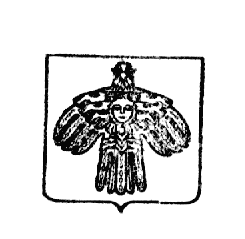 Руководитель администрации муниципального образования городского поселения «Усогорск»Наименование программы Программа комплексного развития транспортной инфраструктуры МО ГП «Усогорск» (2018-2027 гг.) (далее – программа).Основание для разработки программы- Градостроительный кодекс Российской Федерации;- Федеральный закон от 06.10.2003 г. № 131-ФЗ «Об общих принципах организации местного самоуправления в Российской Федерации»;- Постановление Правительства РФ от 25.12.2015 г. № 1440 «Об утверждении требований к программам комплексного развития транспортной инфраструктуры поселений, городских округов»;-Региональные нормативы градостроительного проектирования Республики Коми, утверждённые постановлением Правительства Республики Коми от 18.03.2016 г. № 133;- Генеральный план МО ГП «Усогорск», утвержденный решением Совета городского поселения «Усогорск» от 11.08.2014г. №31-1 ;Наименование заказчика и разработчиков программы, их местонахождениеАдминистрация МО ГП «Усогорск», адрес: Республика Коми , Удорский район, п.Усогорск, ул.Дружбы. д.№17Цель и задачи программыЦель программы:
Обеспечение развития транспортной инфраструктуры  МО ГП «Усогорск» с целью повышения комфортности и безопасности жизнедеятельности населения и хозяйствующих субъектов на территории МО   ГП «Усогорск».Задачи программы:- обеспечение проектирования строительства и строительство транспортной инфраструктуры, - организация транспортного межмуниципального сообщения,- формирование условий для социально- экономического развития,- повышение безопасности, качество эффективности транспортного обслуживания населения, юридических лиц и индивидуальных предпринимателей, осуществляющих экономическую деятельность,- снижение негативного воздействия транспортной инфраструктуры на окружающую среду поселения. Перечень целевых показателей программыТехнико-экономические показатели:- снижение удельного веса дорог, нуждающихся в реконструкции;- увеличение протяженности дорог с твердым покрытием;- достижение расчетного уровня обеспеченности населения услугами транспортной инфраструктуры.- количество паспортизированных участков дорог общего пользования местного значения,  11 ед.Социально-экономические показатели: - количество дорожно - транспортных происшествий, произошедших на территории поселения, 0 ед,- количество погибших и тяжело пострадавших в результате ДТП на территории поселения,  0 чел.Укрупненное описание запланированных мероприятий- содержание автомобильных дорог МО ГП «Усогорск»; - капитальный ремонт и ремонт автомобильных дорог МО ГП «Усогорск»;- Проведение работ по паспортизации автомобильных дорог МО ГП «Усогорск»   и установке их на учет;  Этапы и сроки реализации программыСроки реализации программы: 2018 - 2027 гг.Этапы не предусмотрены.Объёмы и источники финансирования программыОбщий объем финансирования программы на 2018 – 2027 гг. составляет 10 868,00 рублей, в том числе:республиканский бюджет Республики Коми – 0 тыс. руб., из них:2018 год – 0 тыс. руб.;2019 год –  0 тыс. руб.;2020 год –  0 тыс. руб.;2021 год –  0  тыс. руб.;2022 год –  0  тыс. руб.;2023 год –  0  тыс. руб.;2024 год –  0  тыс. руб.;2025 год –  0  тыс. руб.;2026 год –  0  тыс. руб.;2027 год –  0  тыс. руб.;бюджет МОМР « Удорский»  0  тыс. руб., из них:2018 год – 0 тыс. руб.;2019 год – 0 тыс. руб.;2020 год – 0 тыс. руб.;2021 год – 0 тыс. руб.;2022 год – 0 тыс. руб.;2023 год – 0 тыс. руб.;2024 год – 0 тыс. руб.;2025 год – 0 тыс. руб.;2026 год – 0 тыс. руб.;2027 год – 0 тыс. руб.;бюджет поселения – 10 868,00 тыс. руб.;2018 год –  1 086, 8 тыс. руб.;2019 год – 1 086, 8 тыс. руб.;2020 год – 1 086, 8 тыс. руб.;2021 год – 1 086, 8 тыс. руб.;2022 год – 1 086, 8 тыс. руб.;2023 год – 1 086, 8 тыс. руб.;2024 год – 1 086, 8 тыс. руб.;2025 год – 1 086, 8 тыс. руб.;2026 год – 1 086, 8 тыс. руб.;2027 год – 1 086, 8 тыс. руб.;иные внебюджетные источники – 0 тыс. руб.Ожидаемые результаты реализации программы- развитие транспортной инфраструктуры;- развитие транспорта общего пользования;- развитие сети дорог поселения;- повышение безопасности дорожного движения;- увеличение уровня доступности объектов транспортной инфраструктуры для населения и субъектов экономической деятельности в соответствии с нормативами градостроительного проектирования;- повышение надежности системы транспортной инфраструктуры № п.п.Наименование населенного пунктаНаселение, количество чел.1.пгт.Усогорск52972.д.Разгорт 1343д.Нижний Вылиб9ПоказателиНа 01.01.2014На 01.01.2015На 01.01.2016На 01.01.2017Темп убыли за 2015-2016 гг., %Общая численность населения, чел54745494548254420,2№ п/пНаименование автомобильных дорогПротяженность автомобильных дорог, мТехническая характеристика, тип покрытияКатегория автомобильных дорогИдентификационный номер1.Автомобильная дорога общего пользования «Подъезд к железнодорожной станции Кослан от автомобильной дороги «Усогорск - Макар-Ыб»3,1усовершенствованное покрытиеV87 240 555 ОП МП - 0012.Автомобильная дорога общего пользования «Объездная дорога пгт. Усогорск»1,607усовершенствованное покрытиеV87 240 555 ОП МП - 0023.Автомобильная дорога общего пользования «Подъезд к железнодорожной станции Кослан от автомобильной дороги «Усогорск – Благоево - Чупрово»1,625 усовершенствованное покрытиеV87 240 555 ОП МП - 0034.Автомобильная дорога общего пользования «Объездная дорога микрорайона Усогорск-1»0,958 усовершенствованное покрытиеV87 240 555 ОП МП - 0045.Автомобильная дорога общего пользования «Подъезд к набережной»0,443 усовершенствованное покрытиеV87 240 555 ОП МП - 0056.Автомобильная дорога общего пользования «По пгт. Усогорск»0,654 усовершенствованное покрытиеV87 240 555 ОП МП - 0067.Автомобильная дорога общего пользования «Подъезд к автомобильной дороге республиканского значения Усогорск – Благоево –Чупрово»0,85усовершенствованное покрытиеV87 240 555 ОП МП - 0078.Автомобильная дорога общего пользования местного значения «По д.Разгорт»0,6усовершенствованное покрытиеV87 240 555 ОП МП - 008№ п/пТип покрытияПротяженность, км1.усовершенствованное3,12.усовершенствованное1,6073.усовершенствованное1,6254.усовершенствованное0,9585.усовершенствованное0,4436.усовершенствованное0,6547.усовершенствованное0,858.усовершенствованное0,6№ п/пТип ТСПо состоянию на 01.01.2016 г.По состоянию на 01.01.2017 г.1.легковой260028002.грузовой800700№ п/пПоказательПо состоянию на 01.01.2016 г.По состоянию на 01.01.2017 г.1Общая численность населения МО, тыс. чел.548254422Количество автомобилей у населения, ед.260028003Уровень автомобилизации населения, ед./1000 чел.2,62,84Изменение уровня автомобилизации к предыдущему году, %100101,6№ п/пПоказательЗа 2015 годЗа 2016 г.За 2017 год1.Количество ДТП, в том числе:281919По вине водителей281919По вине пешеходов0032.Погибло всего, в том числе:000Несовершеннолетних0003Ранено всего, в том числе005Несовершеннолетних002Наименование населенного пунктаРасстояние, кмпгт.Усогорск0д.Разгорт 9д.Нижний Вылиб25ГодЧисленность, чел.2018544020195391Показатель2018201920202021202220232024202520262027Количество автомобилей у населения, ед.2900291029502963296929802990300030103010Количество аварий, ед.0000000000Количество аварий с участием людей, ед.0000000000